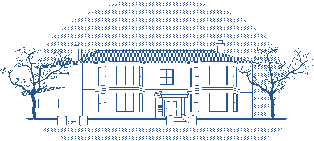 SELDEN MEDICAL CENTREFees for Non-NHS Services 2020The NHS does not cover all services that patients may want or need. Some services can only be provided as a private service and these are paid for by the patient (or sometimes an employer or insurance company). All the items below need to be paid for in advance. Some require appointments and some can be done through the post/by collection. Please ask at the reception desk for further details. We accept payment by cash and debit/credit card. We do not accept cheques. We aim to complete reports and forms within two weeks. If your requirement is more urgent please discuss with Reception but be aware charges are increased due to the disruption to our clinician’s other work.Forms, Letters & MedicalsPrivate sick certificate/note	£15Private Health Form	£30 	e.g. Private health provider (ie BUPA)Holiday Cancellation Form	£40 	e.g. Travel companySickness form	£40 	e.g. Insurance / BankFitness to participate form or letter	£32 	e.g. Attend a gym / play a sportFitness to travel	£32Fitness to scuba dive form	£60	e.g. BSAC/PADIFitness to scuba dive form and medical	£120 Pre-employment Form	£60 	Pre-employment Form NHS Staff	£30 	LGV/PCV Medical	£100Taxi Medical	£100Medical 		£100 		e.g. Ofsted Adoption/Fostering Medicals (form AH)………….......£85Local authority to payAdoption/Fostering Medicals (private)………………...£85Capacity Assessment	£120	e.g certificate provider forCapacity Assessment with visit……………………………..£150Certificate of incapacity………………………………………..£73.50Requestor to payReportsWritten Report	£72	e.g. Employer/Insurance/LegalPrivate Consultation FeesGP Consultation	£36 - £72	Simple - ComplexGP Home Visit	£108Paternity/DNA tests	£40Travel Immunisations and MedicinesHepatitis A		NHSTyphoid		NHSDiphtheria Tetanus Polio Pertussis	NHSHepatitis B		£36 	Course of 3 paid in advance	£100	NB Applies to adults and childrenInsuranceInsurance form for illness abroad………………………..…….£72Note: Escalation fee applies****eGPR………………………..……………………………………………..£100Targeted report………………………………………..……….………£72Supplementary report……………………………………………....£56Brief Summary PrintoutTo ‘support’ claims for housing/benefits……………....No fee****Escalation Fees Only if clinician agrees to provide the serviceWithin 24hr………………………………………………………….…100%